AANVRAAGFORMULIER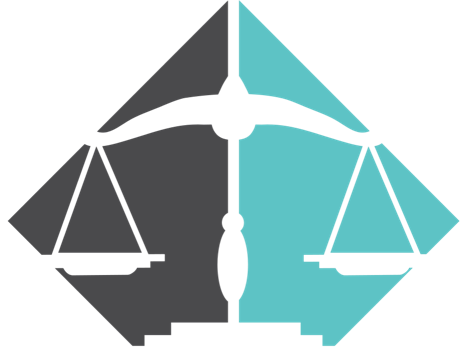 SUBSIDIEVERZOEK SBJSKorte beschrijving van de activiteit. Gewenst subsidiebedrag*: 
IBAN/Bankrekeningnummer:Toelichting**.Aantal deelnemers:Welke vorm van promotie wordt aan SBJS gegeven?Hartelijk dank voor de indiening van uw verzoek. Houd bij het indienen van uw verzoek het doel van SBJS voor ogen: het toegankelijk maken voor studenten om deel te nemen aan juridische activiteiten en de toegangs-drempel te verlagen. Buitensporig hoge bedragen en bedragen gereserveerd voor juridisch niet-relevante activiteiten zullen niet worden toegekend. Stichting Belangenbehartiging Juridische StudentenTyp hier uw verenigingsnaam.